ППриложение 6к письму управления ЗАГС                                                                                                                           от___________№________Государственная регистрация брака  Вы можете подать заявление в Управление ЗАГС Администрации г. Сургута  об оказании услуги по государственной регистрации заключения брака в электронном виде через Единый портал государственных и муниципальных услуг https://www.gosuslugi.ru (далее ЕПГУ). Для получения государственной услуги через ЕПГУ, Вы должны быть зарегистрированы на портале и иметь подтвержденную учетную запись. Подача заявления через ЕПГУ предоставляет возможность выбрать удобное время и дату регистрации и оплатить  государственную пошлину прямо с ЕПГУ.  Получение государственной услуги по подаче завления на государственную регистрацию заключения брака в электронном видеВойдите в свой личный кабинет в ЕПГУ используя свой логин и пароль.В разделе «Семья» выбираем услугу «Регистрация брака».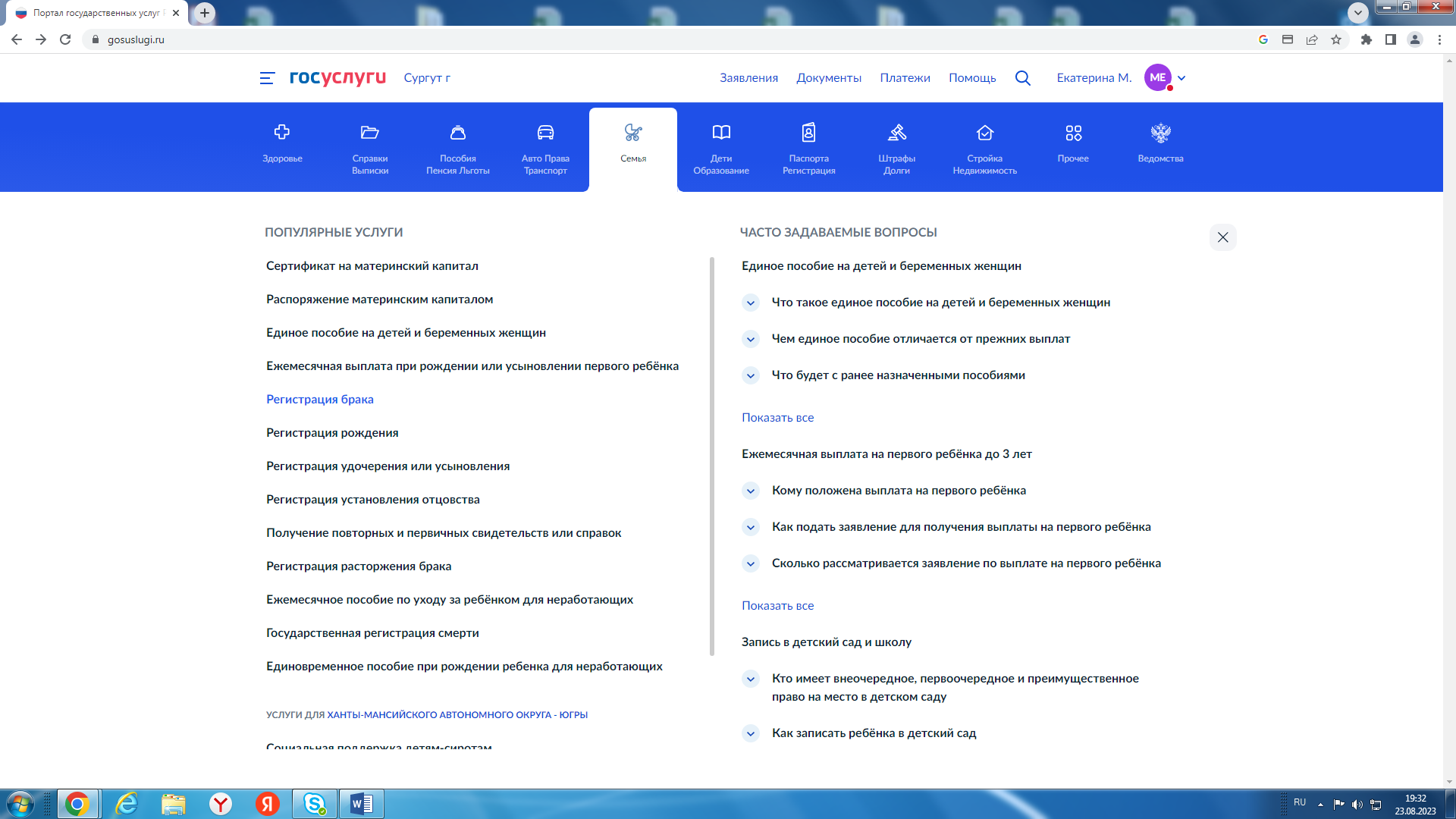 Укажите, состояли ли Вы и вторая сторона ранее в браке. 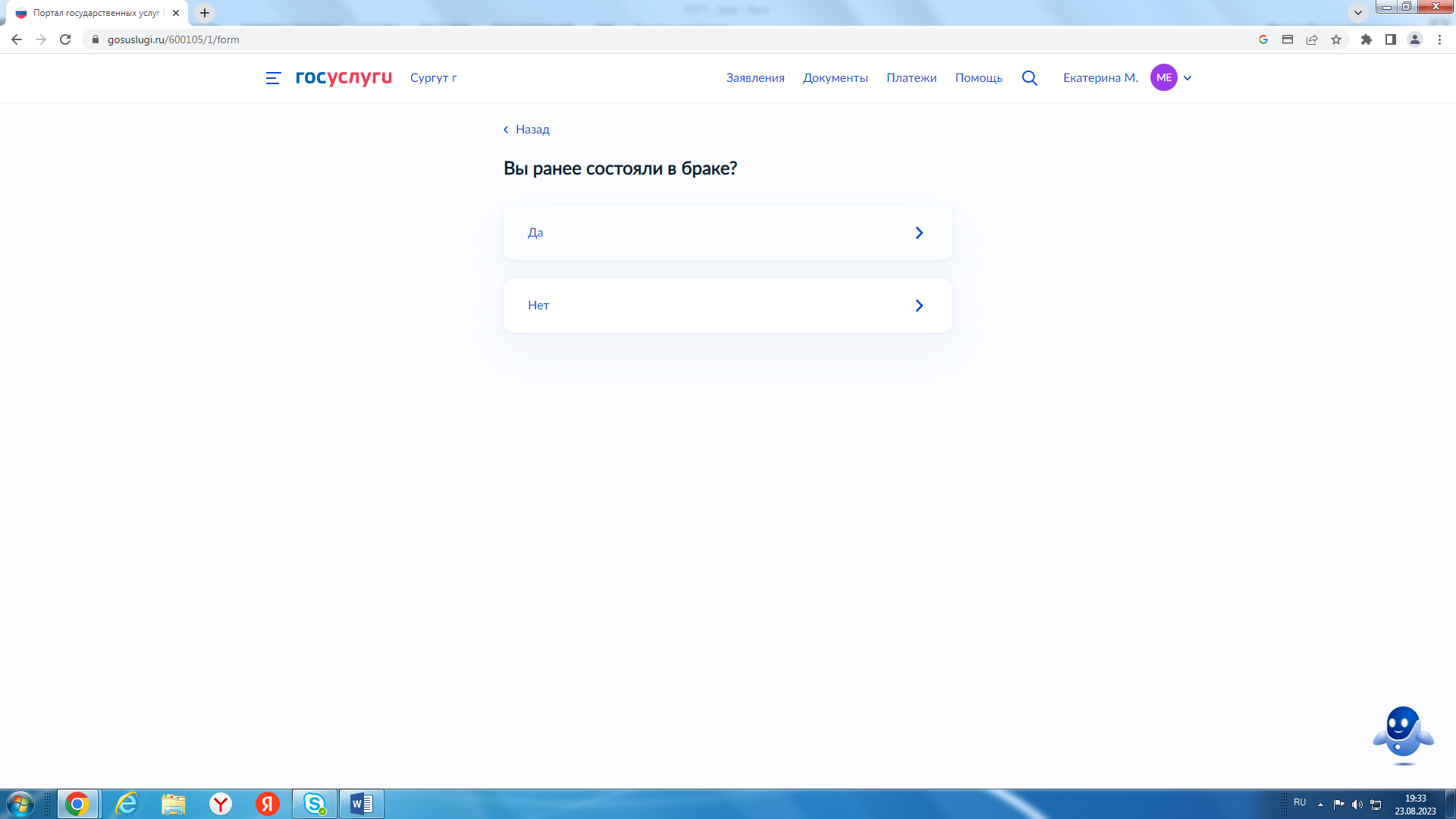 Переходим к этапу заполнения заявления, в котором необходимо сверить свои персональные данные, заполнить все необходимые запрашиваемые сведения.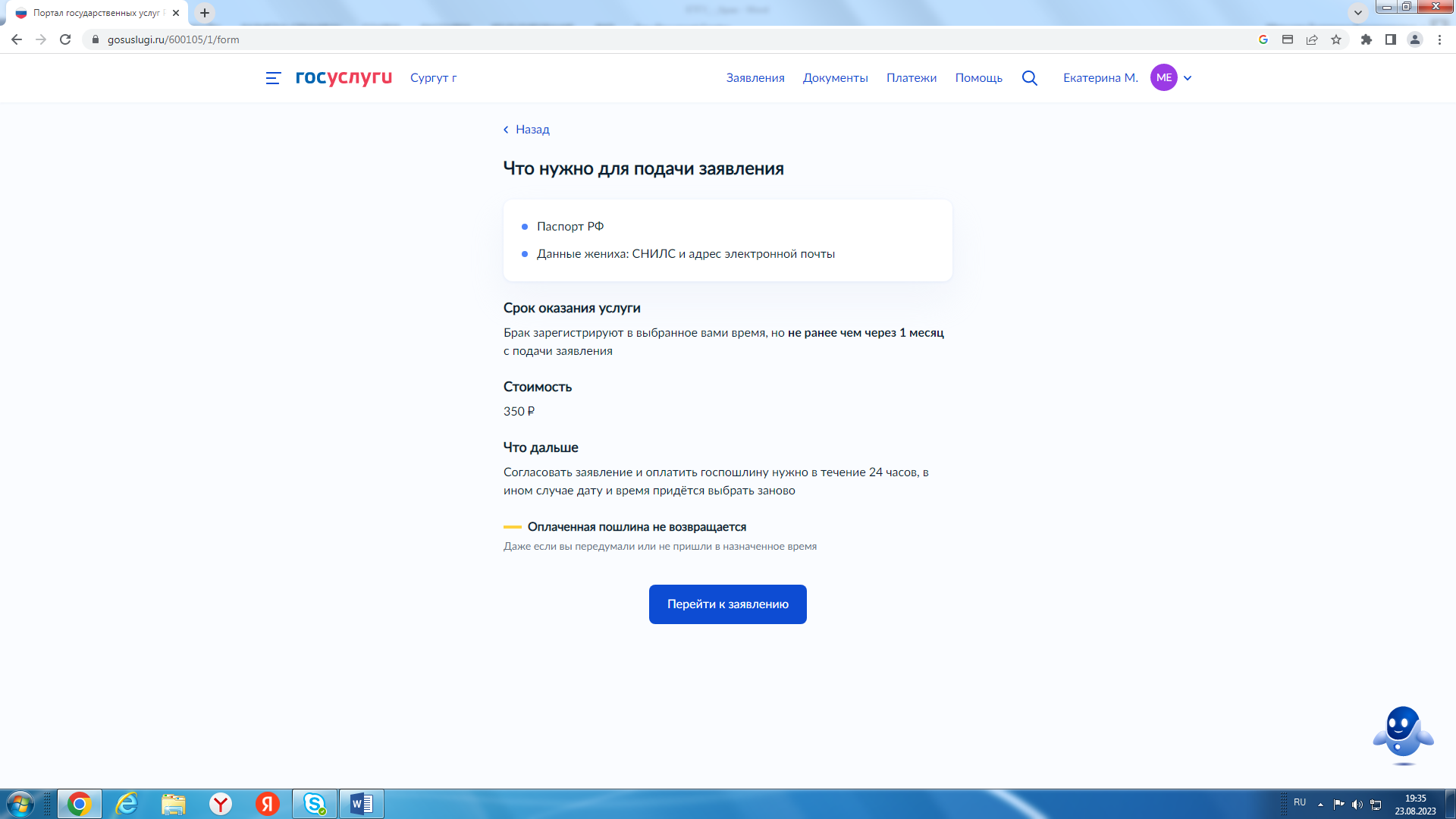 Дополнительные сведения указываются по желанию заявителя. 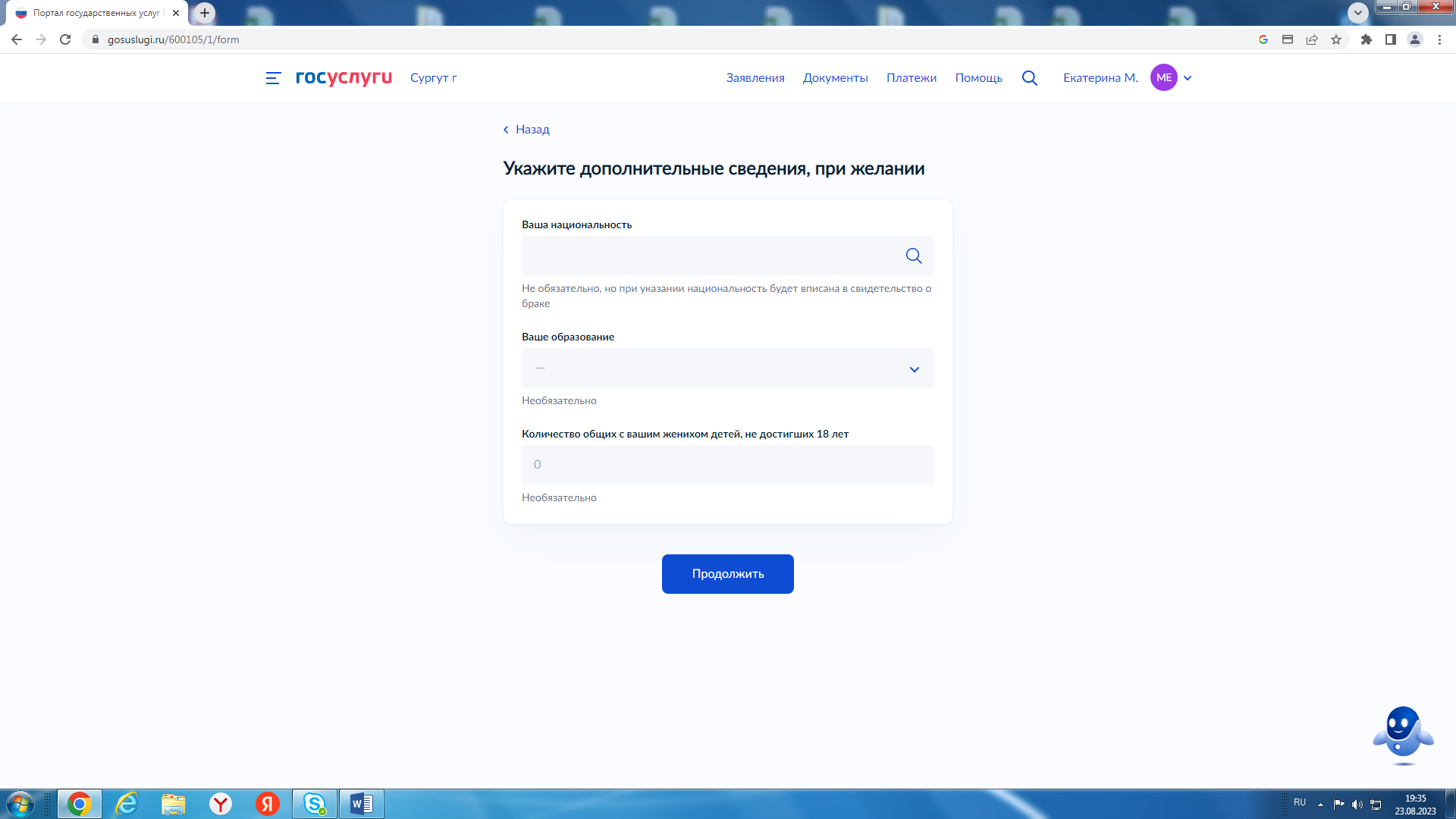 Необходимо выбрать фамилию, какая будет в Вас после заключения брака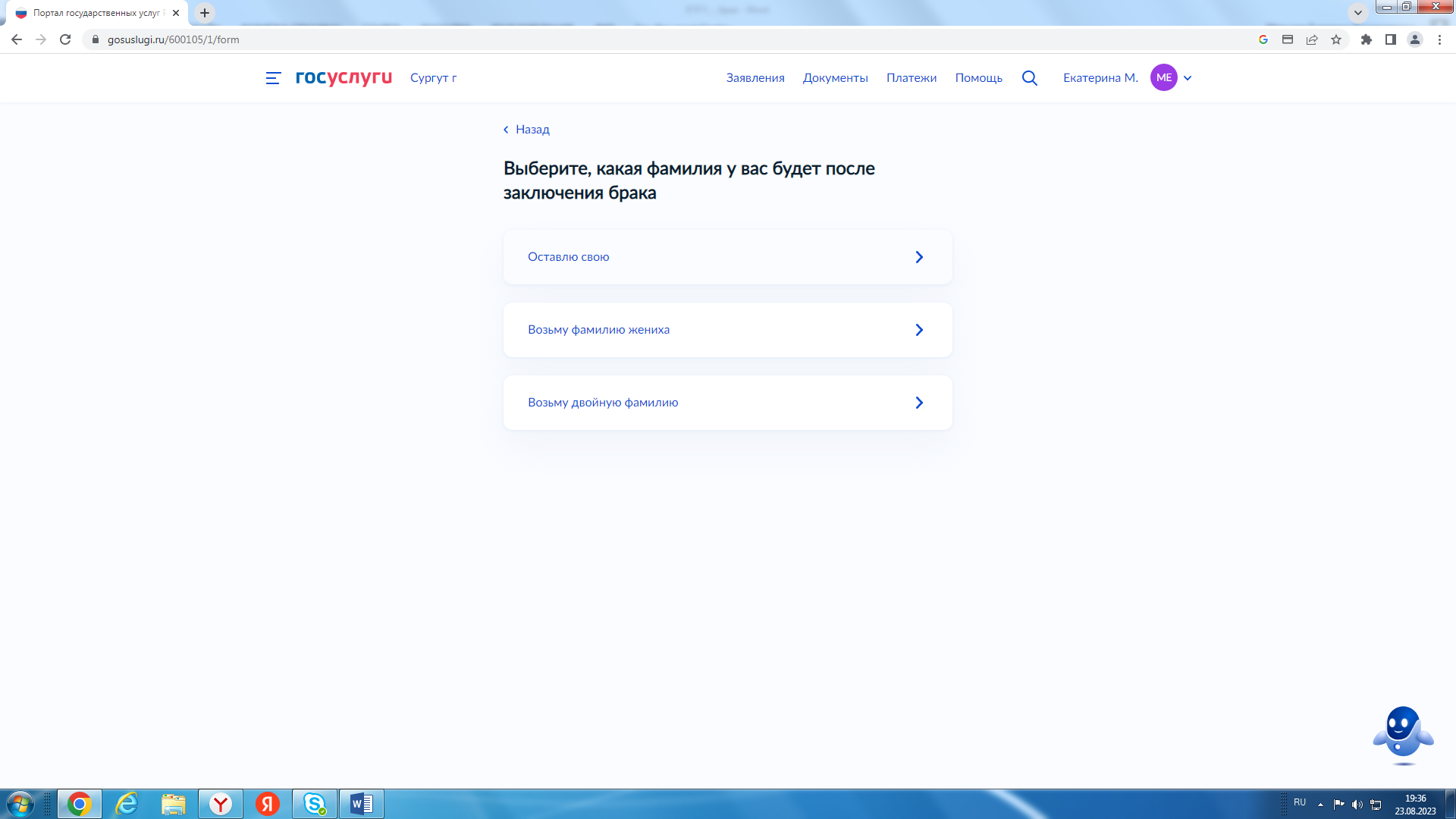 Укажите СНИЛС жениха и адрес его электронной почты. 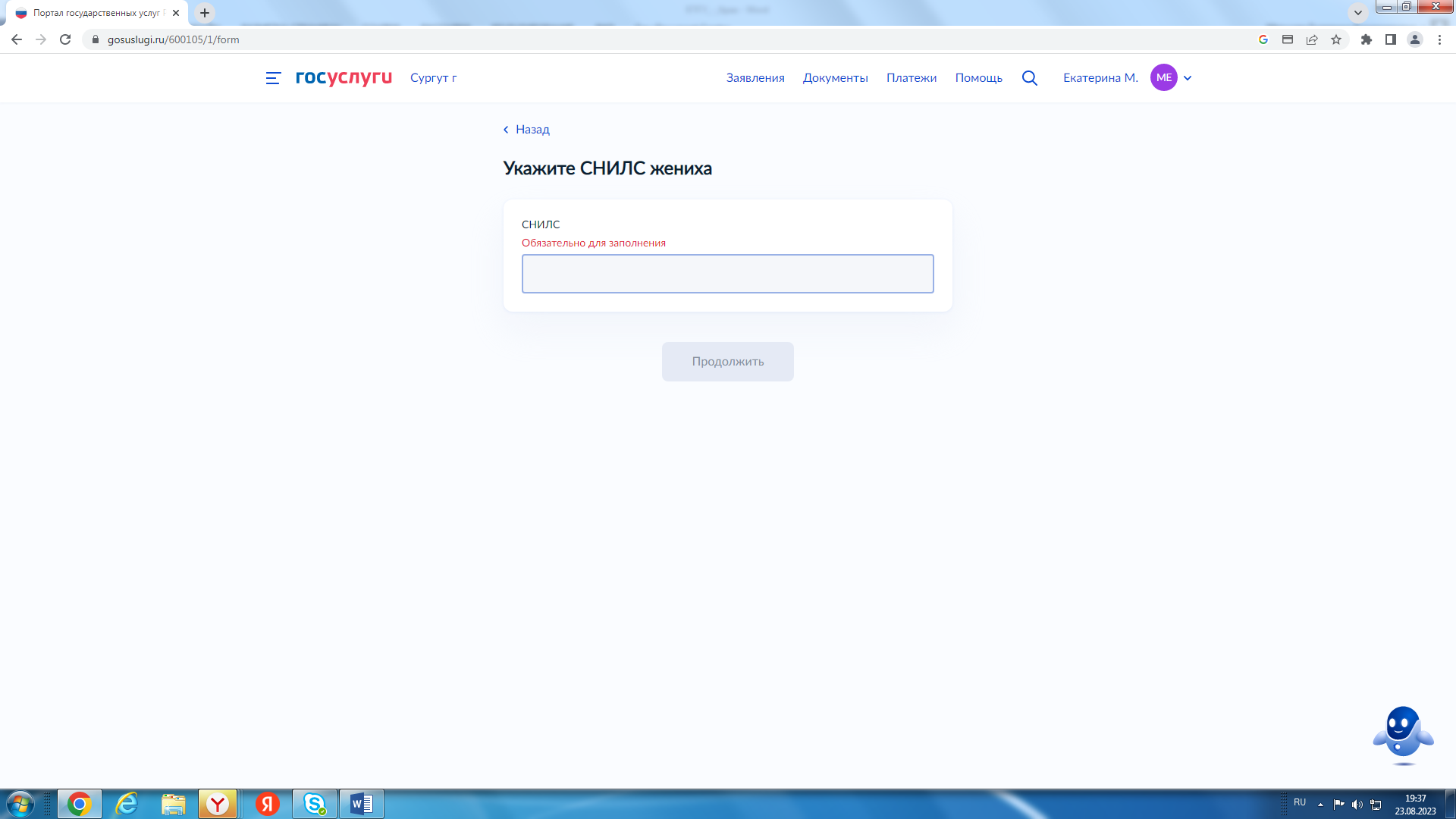 Выберете место государственной регистрации заключения брака, кто оплатит государственную пошлину  и тип регистрации:- в торжественной или неторжественной обстановке. Торжественная регистрация проходит в I, II и III (лекционном) залах.     Неторжественная регистрация – в каб. № 23. 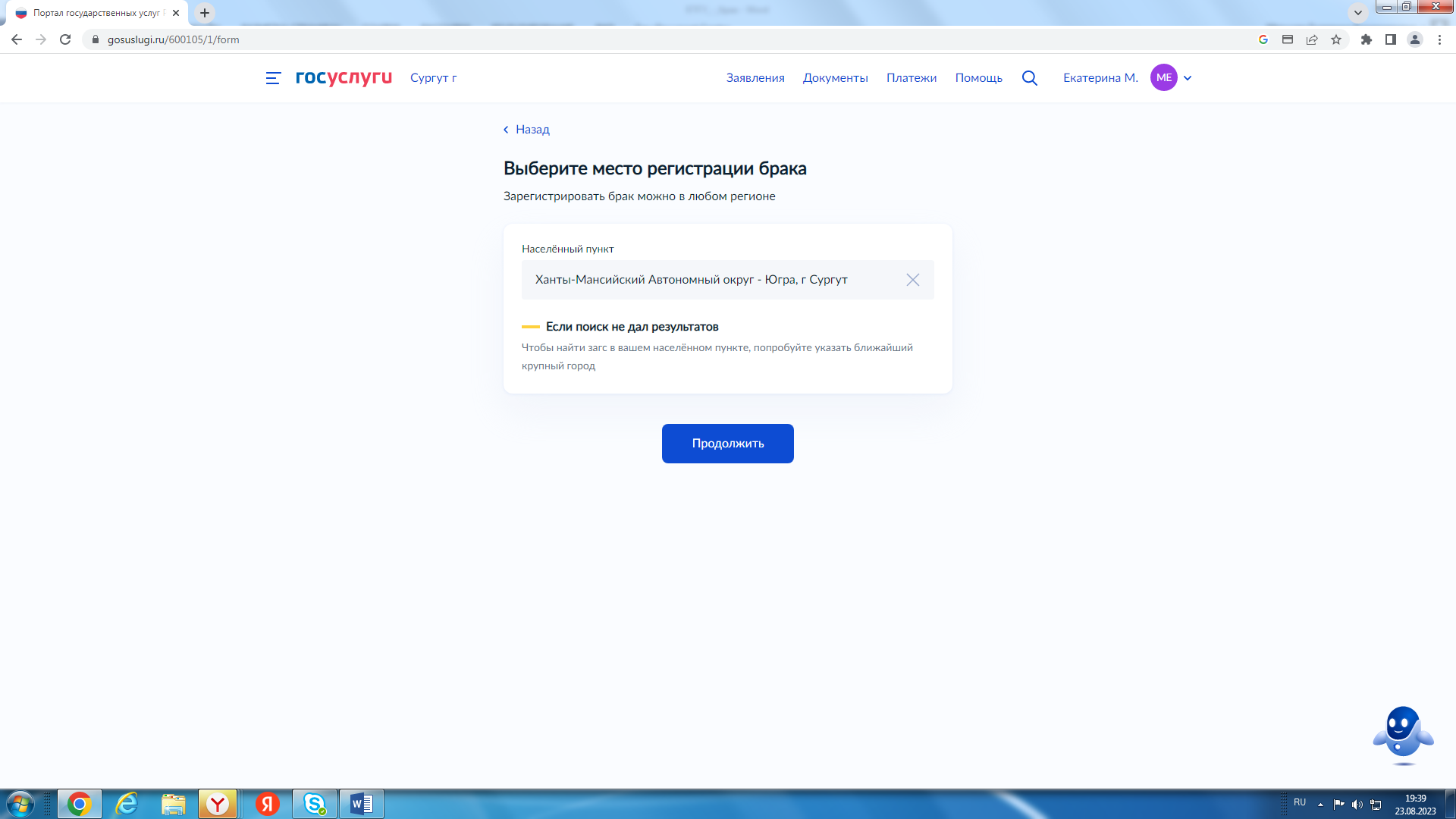 После подтверждения дополнительных условий оказания услуг выберите дату и время государственной регистрации заключения брака. 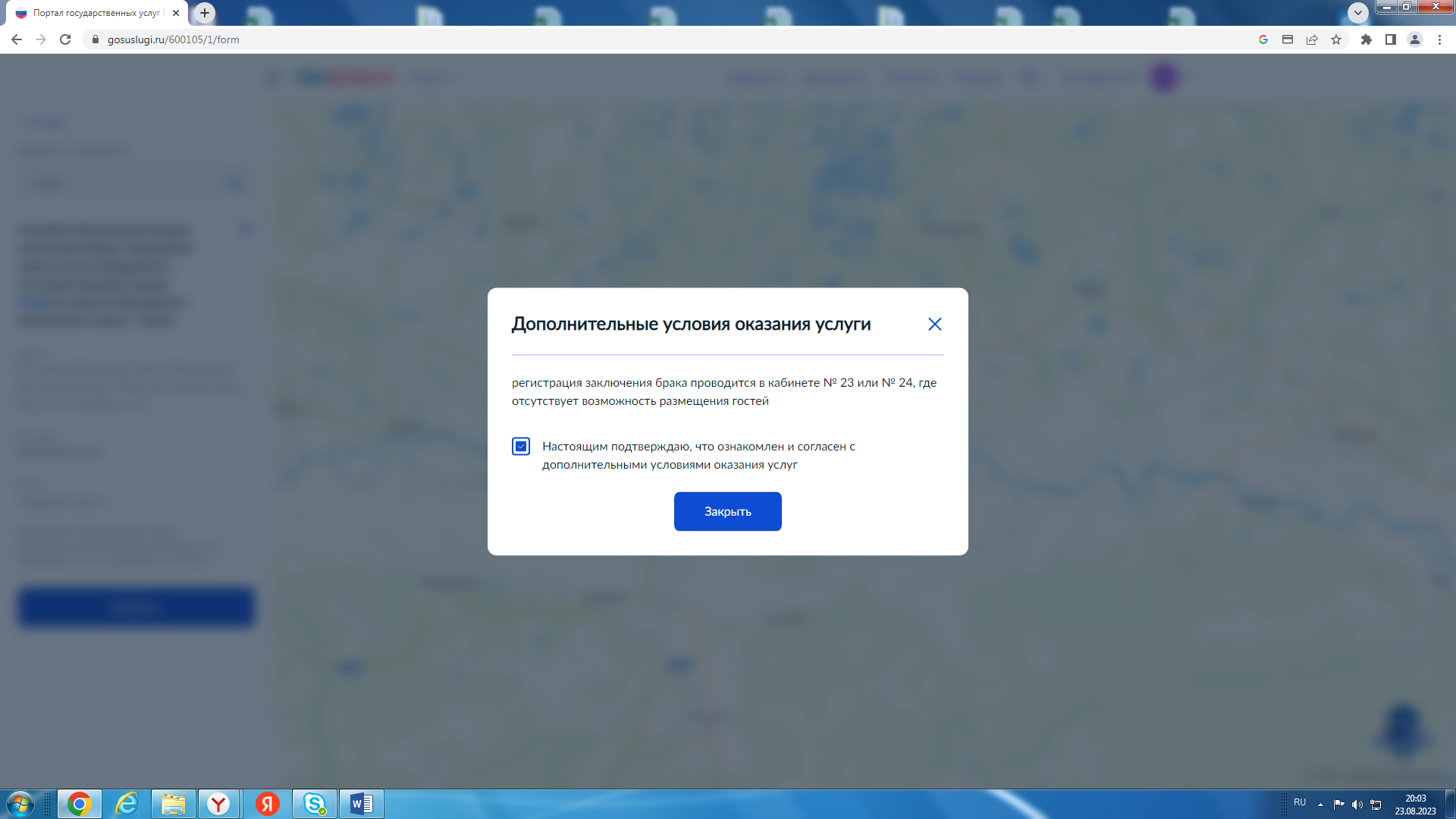 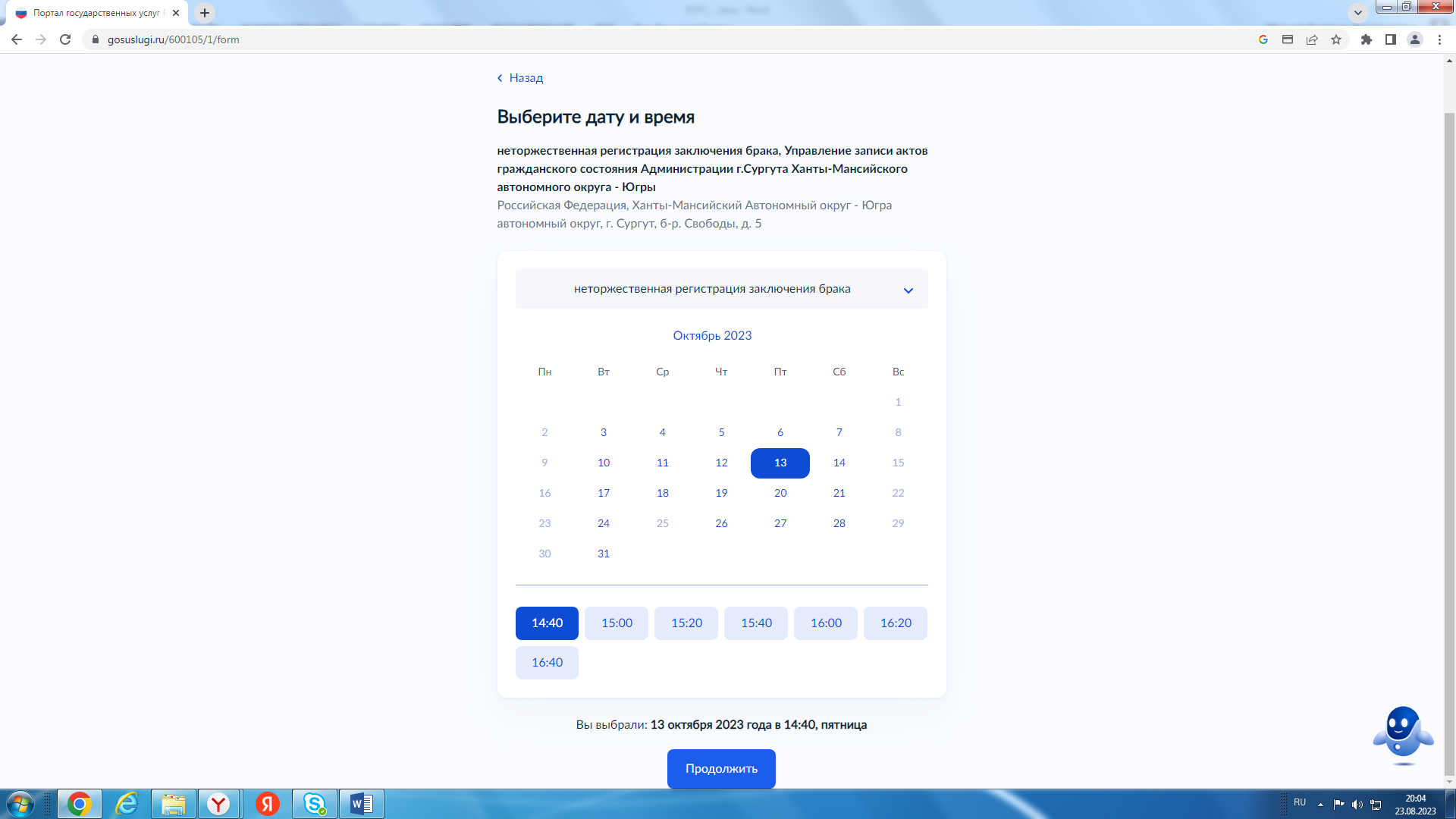 Далее заявление автоматически направляется в Личный кабинет второй стороны. 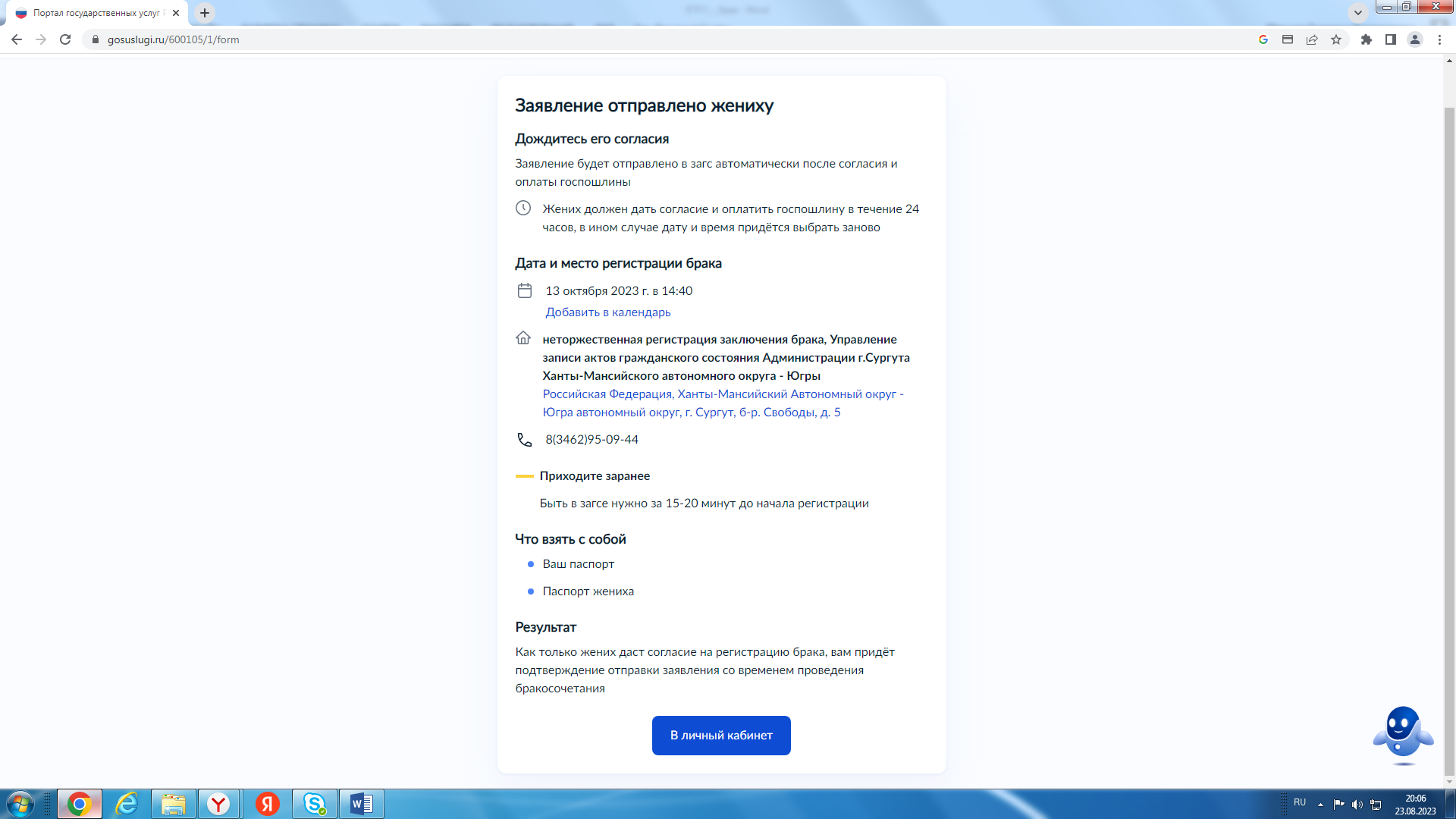 Вами забронировано время и дата регистрации брака на 24 часа (статус «забронировано» не означает подачу заявления!!!), далее необходимо зайти в личный кабинет второй стороны, которой на электронный адрес отправлено приглашение. Проверить данные второго заявителя, подтвердить дату и время регистрации брака.Система переадресует на страницу оплаты государственной пошлины. После оплаты государственной пошлины появится окно с информацией, что Ваше заявление создано.Заявление из черновика приобретет новый статус «Принято к рассмотрению».В личном кабинете у инициатора подачи заявления обновится статус заявления. «Принято к рассмотрению».Рекомендуем также дополнительно связываться по телефонам:   8 (3462) 950-944, 950-943 для проверки поступления Вашего заявления в Управление ЗАГС г. Сургута.Напоминаем, что регистрация заключения брака производится в присутствии лиц, подавших заявление, и при предъявлении оригиналов документов:- удостоверяющих личности вступающих в брак;
- подтверждающих прекращение предыдущего брака, в случае, если лицо состояло в браке ранее.